BLOOD PRESSURE VARIABILITY: methodological aspects, clinical relevance and practical indications*ONLINE SUPPLEMENTAuthors (writing task force)Parati Gianfranco1,2,  Bilo Grzegorz1,2, Kollias Anastasios3, Pengo Martino1,2, Ochoa Juan Eugenio1, Castiglioni Paolo4, Stergiou George S3, Mancia Giuseppe5Document ReviewersAsayama Kei6.7,8, Asmar Roland9, Avolio Alberto10, Caiani Enrico G.1,11, De La Sierra Alejandro12, Dolan Eamon13, Grillo Andrea14, Guzik Przemysław15, Hoshide Satoshi16, Head Geoffrey A.17, Imai Yutaka8, Juhanoja Eeva18,19, Kahan Thomas20, Kario Kazuomi16, Kotsis Vasilios21, Kreutz Reinhold22, Kyriakoulis Konstantinos G.3, Li Yan23,24, Manios Efstathios25, Mihailidou Anastasia S.26, Modesti Pietro Amedeo27, Omboni Stefano28,29, Palatini Paolo30, Persu Alexandre31, Protogerou Athanasios D.32, Saladini Francesca30,33, Salvi Paolo1, Sarafidis Pantelis34, Torlasco Camilla1, Veglio Franco35, Vlachopoulos Charalambos36, Zhang Yuqing37*A scientific statement of the ESH Working Group on Blood Pressure Monitoring and Cardiovascular Variability. 1-Istituto Auxologico Italiano, IRCCS, Department of Cardiovascular Neural and Metabolic Sciences, Milan, Italy 2-Department of Medicine and Surgery, University of Milano-Bicocca, Milan, Italy3-Hypertension Center STRIDE-7, National and Kapodistrian University of Athens, School of Medicine, Third Department of Medicine, Sotiria Hospital, Athens, Greece4-IRCCS Fondazione Don Carlo Gnocchi, Milan, Italy5- University Milano-Bicocca, Milano, Italy6-Department of Hygiene and Public Health, Teikyo University School of Medicine, Tokyo, Japan.
7-Department of Cardiovascular Sciences, University of Leuven,  and Research Unit Hypertension and Cardiovascular Epidemiology, KU Leuven Belgium.
8-Tohoku Institute for the Management of Blood Pressure, Sendai, Japan.9-Foundation-Medical Research Institutes, Geneva, Switzerland10-Department of Biomedical Sciences, Faculty of Medicine and Health Sciences, Macquarie University, Sydney, NSW, Australia11-Department of Electronics, Information, and Bioengineering, Politecnico di Milano, Italy12-Hypertension Unit, Department of Internal Medicine, Hospital Mútua Terrassa, University of Barcelona, Barcelona, Spain.13-Connolly Hospital, Dublin, Ireland14- Department of Medicine, Surgery and Health Sciences, University of Trieste, Italy15-Department of Cardiology–Intensive Therapy, University School of Medicine in Poznan, 49 Przybyszewskiego Str. 60-355 Poznan, Poland16-Division of Cardiovascular Medicine, Department of Medicine, Jichi Medical University School of Medicine, Tochigi, Japan17-Baker Heart and Diabetes Institute, Melbourne Victoria Australia18-Chronic Disease Prevention Unit, National Institute for Health and Welfare, Turku, Finland; Department of Medicine & 19-Department of Oncology; Division of Medicine, Turku University Hospital,  University of Turku, Turku, Finland.20-Karolinska Institute, Department of Clinical Sciences; , Division of Cardiovascular Medicine, Department of Cardiology, Danderyd University Hospital Corporation, SE-182 88 Stockholm, Sweden21-Aristotle University of Thessaloniki, Thessaloníki, Greece22-Charité – Universitätsmedizin Berlin, Germany23-Department of Cardiovascular Medicine, Shanghai Key Laboratory of Hypertension and Medical Genomics, National Research Centre for Translational Medicine,24-Shanghai Institute of Hypertension, Ruijin Hospital, Shanghai Jiaotong University School of Medicine, Shanghai, China25-Department of Clinical Therapeutics, National and Kapodistrian University of Athens, School of Medicine, Alexandra Hospital Athens, Greece26-Department of Cardiology and Kolling Institute, Royal North Shore Hospital, St Leonards; Faculty of Medicine and Health Sciences, Macquarie University, Sydney, Australia 2065.27-Dept. Experimental and Clinical Medicine, University of Florence, Italy28-Clinical Research Unit, Italian Institute of Telemedicine, Varese, Italy.29-Department of Cardiology, Sechenov First Moscow State Medical University, Moscow, Russian Federation30-Department of Medicine. University of Padova, Padua, Italy31-Division of Cardiology, Department of Cardiovascular Diseases, Cliniques Universitaires Saint-Luc and Pole of Cardiovascular Research, Institut de Recherche Expérimentale et Clinique, Université Catholique de Louvain, Brussels, Belgium.32-Cardiovascular Prevention and Research Unit, Department of Pathophysiology, Medical School, National and Kapodistrian University of Athens, Laiko General Hospital, Athens, Greece33-Cardiology Unit, Cittadella Town Hospital, Padova34-Department of Nephrology, Hippokration Hospital, Aristotle University of Thessaloniki, Greece 35-Internal Medicine Division and Hypertension Unit, Department of Medical Sciences, University of Turin Italy36-Hypertension and Cardiometabolic Syndrome Unit, 1 Department of Cardiology, Medical School, National & Kapodistrian University of Athens, Hippokration Hospital, Athens, Greece37- Department of Cardiology, Fu Wai Hospital, Chinese Academy of Medical Sciences and Peking Union Medical College, Beijing, ChinaCorresponding AuthorGianfranco Parati MD, FESCDept of Cardiovascular, Neural and Metabolic Sciences, S.Luca Hospital, IRCCS Istituto Auxologico Italiano, piazza Brescia, 20 - 20149 Milano, Italy.    Tel. +39 02 619112890; Fax + 39 02 619112956; Cell +39 335 6043581   e-mail: gianfranco.parati@unimib.it . Orcid 0000-0001-9402-7439*A scientific statement of the ESH Working Group on Blood Pressure Monitoring and Cardiovascular Variability. 1-Istituto Auxologico Italiano, IRCCS, Department of Cardiovascular Neural and Metabolic Sciences, Milan, Italy 2-Department of Medicine and Surgery, University of Milano-Bicocca, Milan, Italy3-Hypertension Center STRIDE-7, National and Kapodistrian University of Athens, School of Medicine, Third Department of Medicine, Sotiria Hospital, Athens, Greece4- University Milano-Bicocca, Milano, Italy5-IRCCS Fondazione Don Carlo Gnocchi, Milan, Italy6-Department of Hygiene and Public Health, Teikyo University School of Medicine, Tokyo, Japan.
7-Department of Cardiovascular Sciences, University of Leuven,  and Research Unit Hypertension and Cardiovascular Epidemiology, KU Leuven Belgium.
8-Tohoku Institute for the Management of Blood Pressure, Sendai, Japan.9-Foundation-Medical Research Institutes, Geneva, Switzerland10-Department of Biomedical Sciences, Faculty of Medicine and Health Sciences, Macquarie University, Sydney, NSW, Australia11-Department of Electronics, Information, and Bioengineering, Politecnico di Milano, Italy; Istituto Auxologico Italiano, IRCCS, Milan, Italy.12-Hypertension Unit, Department of Internal Medicine, Hospital Mútua Terrassa, University of Barcelona, Barcelona, Spain.13-Connolly Hospital, Dublin, Ireland14-SC Medicina Clinica, Azienda Sanitaria Universitaria Giuliano Isontina, Trieste, Italy15-Department of Cardiology–Intensive Therapy, University School of Medicine in Poznan, 49 Przybyszewskiego Str. 60-355 Poznan, Poland16-Division of Cardiovascular Medicine, Department of Medicine, Jichi Medical University School of Medicine, Tochigi, Japan17-Baker Heart and Diabetes Institute, Melbourne Victoria Australia18-Chronic Disease Prevention Unit, National Institute for Health and Welfare, Turku, Finland; Department of Medicine & 19-Department of Oncology; Division of Medicine, Turku University Hospital,  University of Turku, Turku, Finland.20-Karolinska Institute, Department of Clinical Sciences; , Division of Cardiovascular Medicine, Department of Cardiology, Danderyd University Hospital Corporation, SE-182 88 Stockholm, Sweden21-Aristotle University of Thessaloniki, Thessaloníki, Greece22-Charité – Universitätsmedizin Berlin, Germany23-Department of Cardiovascular Medicine, Shanghai Key Laboratory of Hypertension and Medical Genomics, National Research Centre for Translational Medicine,24-Shanghai Institute of Hypertension, Ruijin Hospital, Shanghai Jiaotong University School of Medicine, Shanghai, China25-Department of Clinical Therapeutics, National and Kapodistrian University of Athens, School of Medicine, Alexandra Hospital Athens, Greece26-Department of Cardiology and Kolling Institute, Royal North Shore Hospital, St Leonards; Faculty of Medicine and Health Sciences, Macquarie University, Sydney, Australia 2065.27-Dept. Experimental and Clinical Medicine, University of Florence, Italy28-Clinical Research Unit, Italian Institute of Telemedicine, Varese, Italy.29-Department of Cardiology, Sechenov First Moscow State Medical University, Moscow, Russian Federation30-Department of Medicine. University of Padova, Padua, Italy31-Division of Cardiology, Department of Cardiovascular Diseases, Cliniques Universitaires Saint-Luc and Pole of Cardiovascular Research, Institut de Recherche Expérimentale et Clinique, Université Catholique de Louvain, Brussels, Belgium.32-Cardiovascular Prevention and Research Unit, Department of Pathophysiology, Medical School, National and Kapodistrian University of Athens, Laiko General Hospital, Athens, Greece33-Cardiology Unit, Cittadella Town Hospital, Padova34-Department of Nephrology, Hippokration Hospital, Aristotle University of Thessaloniki, Greece 35-Internal Medicine Division and Hypertension Unit, Department of Medical Sciences, University of Turin Italy36-Hypertension and Cardiometabolic Syndrome Unit, 1 Department of Cardiology, Medical School, National & Kapodistrian University of Athens, Hippokration Hospital, Athens, Greece37- Department of Cardiology, Fu Wai Hospital, Chinese Academy of Medical Sciences and Peking Union Medical College, Beijing, ChinaFigure S1. Limitation of spot BP measurements in reflecting average 24h BP levels. From Mancia et al. (1) by permission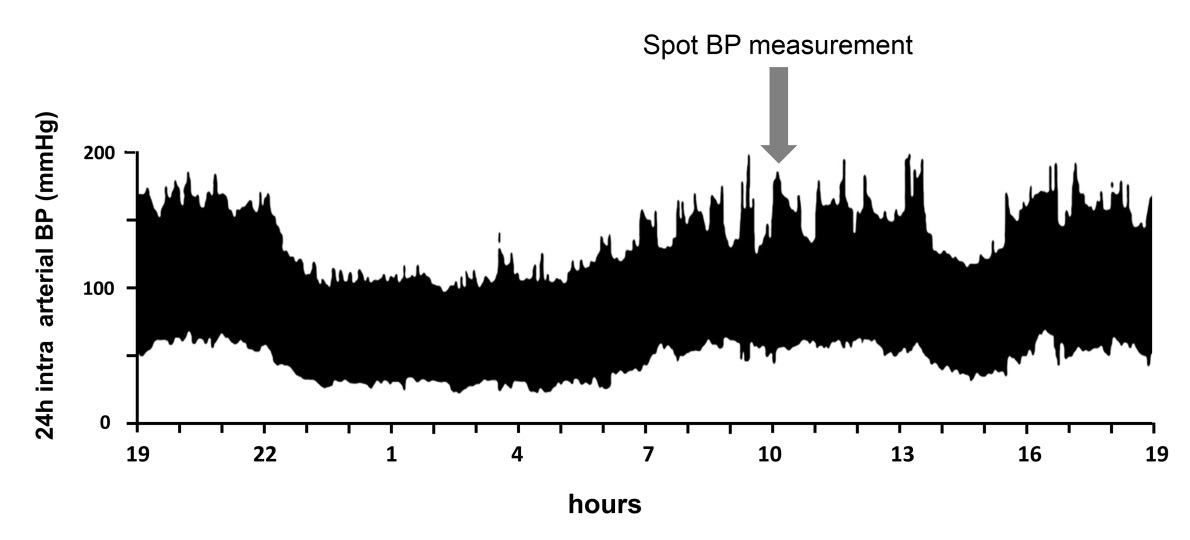 Table S1. Threshold values for BPV considered in outcome studiesTable S2. Indices to assess consistency of BP control by treatment. Adapted from Parati et al. (14) by permission.Table S3 : Main clinical trials evaluating BP lowering drug effects on BPV. From  Nardin et al. (19) by permission  References1.	Mancia G, Bertinieri G, Grassi G, Parati G, Pomidossi G, Ferrari A, et al. Effects of blood-pressure measurement by the doctor on patient's blood pressure and heart rate. Lancet. 1983;2(8352):695-8.2.	Sander D, Kukla C, Klingelhofer J, Winbeck K, Conrad B. Relationship between circadian blood pressure patterns and progression of early carotid atherosclerosis: A 3-year follow-up study. Circulation. 2000;102(13):1536-41.3.	Kikuya M, Hozawa A, Ohokubo T, Tsuji I, Michimata M, Matsubara M, et al. Prognostic significance of blood pressure and heart rate variabilities: the Ohasama study. Hypertension. 2000;36(5):901-6.4.	Palatini P, Reboldi G, Beilin LJ, Casiglia E, Eguchi K, Imai Y, et al. Added predictive value of night-time blood pressure variability for cardiovascular events and mortality: the Ambulatory Blood Pressure-International Study. Hypertension. 2014;64(3):487-93.5.	Hansen TW, Thijs L, Li Y, Boggia J, Kikuya M, Bjorklund-Bodegard K, et al. Prognostic value of reading-to-reading blood pressure variability over 24 hours in 8938 subjects from 11 populations. Hypertension. 2010;55(4):1049-57.6.	Eguchi K, Hoshide S, Schwartz JE, Shimada K, Kario K. Visit-to-visit and ambulatory blood pressure variability as predictors of incident cardiovascular events in patients with hypertension. American journal of hypertension. 2012;25(9):962-8.7.	Stolarz-Skrzypek K, Thijs L, Richart T, Li Y, Hansen TW, Boggia J, et al. Blood pressure variability in relation to outcome in the International Database of Ambulatory blood pressure in relation to Cardiovascular Outcome. Hypertens Res. 2010;33(8):757-66.8.	Palatini P, Saladini F, Mos L, Fania C, Mazzer A, Cozzio S, et al. Short-term blood pressure variability outweighs average 24-h blood pressure in the prediction of cardiovascular events in hypertension of the young. Journal of hypertension. 2019;37(7):1419-26.9.	Juhanoja EP, Niiranen TJ, Johansson JK, Puukka PJ, Thijs L, Asayama K, et al. Outcome-Driven Thresholds for Increased Home Blood Pressure Variability. Hypertension. 2017;69(4):599-607.10.	Johansson JK, Niiranen TJ, Puukka PJ, Jula AM. Prognostic value of the variability in home-measured blood pressure and heart rate: the Finn-Home Study. Hypertension. 2012;59(2):212-8.11.	Mehlum MH, Liestol K, Kjeldsen SE, Julius S, Hua TA, Rothwell PM, et al. Blood pressure variability and risk of cardiovascular events and death in patients with hypertension and different baseline risks. European heart journal. 2018.12.	Gosmanova EO, Mikkelsen MK, Molnar MZ, Lu JL, Yessayan LT, Kalantar-Zadeh K, et al. Association of Systolic Blood Pressure Variability With Mortality, Coronary Heart Disease, Stroke, and Renal Disease. J Am Coll Cardiol. 2016;68(13):1375-86.13.	Rothwell PM, Howard SC, Dolan E, O'Brien E, Dobson JE, Dahlof B, et al. Prognostic significance of visit-to-visit variability, maximum systolic blood pressure, and episodic hypertension. Lancet. 2010;375(9718):895-905.14.	Parati G, Lombardi C, Pengo M, Bilo G, Ochoa JE. Current challenges for hypertension management: From better hypertension diagnosis to improved patients' adherence and blood pressure control. Int J Cardiol. 2021;331:262-9.15.	Parati G, Omboni S, Rizzoni D, Agabiti-Rosei E, Mancia G. The smoothness index: a new, reproducible and clinically relevant measure of the homogeneity of the blood pressure reduction with treatment for hypertension. Journal of hypertension. 1998;16(11):1685-91.16.	Omboni S, Parati G, Zanchetti A, Mancia G. Calculation of trough:peak ratio of antihypertensive treatment from ambulatory blood pressure: methodological aspects. Journal of hypertension. 1995;13(10):1105-12.17.	Omboni S, Kario K, Bakris G, Parati G. Effect of antihypertensive treatment on 24-h blood pressure variability: pooled individual data analysis of ambulatory blood pressure monitoring studies based on olmesartan mono or combination treatment. Journal of hypertension. 2018;36(4):720-33.18.	Stergiou GS, Mastorantonakis SE, Roussias LG. Morning blood pressure surge: the reliability of different definitions. Hypertens Res. 2008;31(8):1589-94.19.	Nardin C, Rattazzi M, Pauletto P. Blood Pressure Variability and Therapeutic Implications in Hypertension and Cardiovascular Diseases. High Blood Press Cardiovasc Prev. 2019;26(5):353-9.20.	Hermida RC, Ayala DE, Mojon A, Fernandez JR. Influence of circadian time of hypertension treatment on cardiovascular risk: results of the MAPEC study. Chronobiology international. 2010;27(8):1629-51.21.	Hermida RC, Ayala DE, Fernandez JR, Calvo C. Comparison of the efficacy of morning versus evening administration of telmisartan in essential hypertension. Hypertension. 2007;50(4):715-22.22.	Hermida RC, Ayala DE, Chayan L, Mojon A, Fernandez JR. Administration-time-dependent effects of olmesartan on the ambulatory blood pressure of essential hypertension patients. Chronobiology international. 2009;26(1):61-79.23.	Hoshino A, Nakamura T, Matsubara H. The bedtime administration ameliorates blood pressure variability and reduces urinary albumin excretion in amlodipine-olmesartan combination therapy. Clin Exp Hypertens. 2010;32(7):416-22.24.	Acelajado MC, Pisoni R, Dudenbostel T, Oparil S, Calhoun DA, Glasser SP. Both morning and evening dosing of nebivolol reduces trough mean blood pressure surge in hypertensive patients. Journal of the American Society of Hypertension : JASH. 2012;6(1):66-72.25.	Zhang Y, Agnoletti D, Safar ME, Blacher J. Effect of antihypertensive agents on blood pressure variability: the Natrilix SR versus candesartan and amlodipine in the reduction of systolic blood pressure in hypertensive patients (X-CELLENT) study. Hypertension. 2011;58(2):155-60.26.	Parati G, Dolan E, Ley L, Schumacher H. Impact of antihypertensive combination and monotreatments on blood pressure variability: assessment by old and new indices. Data from a large ambulatory blood pressure monitoring database. Journal of hypertension. 2014;32(6):1326-33.27.	Rothwell PM, Howard SC, Dolan E, O'Brien E, Dobson JE, Dahlof B, et al. Effects of beta blockers and calcium-channel blockers on within-individual variability in blood pressure and risk of stroke. Lancet neurology. 2010;9(5):469-80.28.	Nishioka R, Kinoshita S, Shiibashi M, Shimazu T, Nakazato Y, Yamamoto T, et al. Evaluation of the Differences in the Effects of Antihypertensive Drugs on Blood Pressure Variability by 24-Hour Ambulatory Blood Pressure Monitoring in Chronic Cerebrovascular Disease. J Stroke Cerebrovasc Dis. 2015;24(8):1848-54.29.	Levi-Marpillat N, Macquin-Mavier I, Tropeano AI, Parati G, Maison P. Antihypertensive drug classes have different effects on short-term blood pressure variability in essential hypertension. Hypertens Res. 2014;37(6):585-90.30.	Liu-DeRyke X, Levy PD, Parker D, Jr., Coplin W, Rhoney DH. A prospective evaluation of labetalol versus nicardipine for blood pressure management in patients with acute stroke. Neurocrit Care. 2013;19(1):41-7.31.	Asayama K, Ohkubo T, Hanazawa T, Watabe D, Hosaka M, Satoh M, et al. Does Antihypertensive Drug Class Affect Day-to-Day Variability of Self-Measured Home Blood Pressure? The HOMED-BP Study. J Am Heart Assoc. 2016;5(3):e002995.32.	Matsui Y, O'Rourke MF, Hoshide S, Ishikawa J, Shimada K, Kario K. Combined effect of angiotensin II receptor blocker and either a calcium channel blocker or diuretic on day-by-day variability of home blood pressure: the Japan Combined Treatment With Olmesartan and a Calcium-Channel Blocker Versus Olmesartan and Diuretics Randomized Efficacy Study. Hypertension. 2012;59(6):1132-8.33.	Muntner P, Levitan EB, Lynch AI, Simpson LM, Whittle J, Davis BR, et al. Effect of chlorthalidone, amlodipine, and lisinopril on visit-to-visit variability of blood pressure: results from the Antihypertensive and Lipid-Lowering Treatment to Prevent Heart Attack Trial. J Clin Hypertens (Greenwich). 2014;16(5):323-30.34.	Rakugi H, Ogihara T, Saruta T, Kawai T, Saito I, Teramukai S, et al. Preferable effects of olmesartan/calcium channel blocker to olmesartan/diuretic on blood pressure variability in very elderly hypertension: COLM study subanalysis. Journal of hypertension. 2015;33(10):2165-72.35.	Umemoto S, Ogihara T, Matsuzaki M, Rakugi H, Ohashi Y, Saruta T, et al. Effects of calcium channel blocker-based combinations on intra-individual blood pressure variability: post hoc analysis of the COPE trial. Hypertens Res. 2016;39(1):46-53.36.	Mancia G, Facchetti R, Parati G, Zanchetti A. Visit-to-visit blood pressure variability in the European Lacidipine Study on Atherosclerosis: methodological aspects and effects of antihypertensive treatment. Journal of hypertension. 2012;30(6):1241-51.37.	Shiga Y, Miura S, Adachi S, Suematsu Y, Sugihara M, Iwata A, et al. Visit-to-Visit Variability and Seasonal Variation in Blood Pressure With Single-Pill Fixed-Dose Combinations of Angiotensin II Receptor Blocker/Calcium Channel Blocker and Angiotensin II Receptor Blocker/Diuretic in Hypertensive Patients. J Clin Med Res. 2015;7(10):802-6.StudyPopulation characteristicsPopulation characteristicsSystolic BPVDiastolic BPVOutcomesOutcomesCriteria for threshold determination Definition of BPVThreshold values for short-term BPVThreshold values for short-term BPVThreshold values for short-term BPVThreshold values for short-term BPVThreshold values for short-term BPVThreshold values for short-term BPVThreshold values for short-term BPVThreshold values for short-term BPVThreshold values for short-term BPVSander et al. (2)N=286 mean age: 68 yrsfollow-up: 3.3 yrsN=286 mean age: 68 yrsfollow-up: 3.3 yrsSD of daytime systolic ABP of 15mmHgProgression of early carotid atherosclerosis (intima-media wall thickness, IMT) and cardiovascular eventsProgression of early carotid atherosclerosis (intima-media wall thickness, IMT) and cardiovascular eventsupper 95% CI (14.9 mm Hg) of the average daytime systolic BPV of all 286 patientswithin-subject SD of all systolic and diastolic readings during daytime measurement periodOhasama Study (3)N=1542 Japanese subjects from the general population Mean age:  61.7 yrsMean follow-up: 8.5 yearsN=1542 Japanese subjects from the general population Mean age:  61.7 yrsMean follow-up: 8.5 yearsSD of daytime and night-time systolic ABP of 15.8 mmHg and 14.4 mmHg respectivelynsCardiovascular mortalityCardiovascular mortalitySD larger than third quintileSD measured every 30 min by ABPMABP-International database(4)  N=7112 untreated participants with BP ≥140 mmHg systolic or ≥90 mmHg diastolicN=7112 untreated participants with BP ≥140 mmHg systolic or ≥90 mmHg diastolicSD of night-time systolic ABP ≥12.2 mmHgSD of night-time diastolic ABP ≥7.9 mm Hgcardiovascular events, cardiovascular death, all-cause mortalitycardiovascular events, cardiovascular death, all-cause mortalitySD night-time systolic SD that best separated patients at low and high risk of cardiovascular eventSD of night-time BPIDACO (5)N=8938 subjects from 11 populations.Median follow-up: 11.3 yrsN=8938 subjects from 11 populations.Median follow-up: 11.3 yrsARV ≥16.2 mmHgARV ≥ 12.4 mmHgTotal and cardiovascular mortalityTotal and cardiovascular mortalityQuintiles of ARVBP variability from the SD and ARV in 24-hour ambulatory BP recordingsEguchi et al. (6)N=457 hypertensive patients. Age: 67.0 yrsFollow-up: 67 months N=457 hypertensive patients. Age: 67.0 yrsFollow-up: 67 months sleepsystolic BPV ≥12.2 mm HgIncident Cardiovascular EventsIncident Cardiovascular EventsMedian of BPV distribution.SDs of awake and sleep BP.IDACO Study(7)a sleep-trough or pre-awakening morning surge in systolic BP below20 mm Hgmorning surge, > 90th percentile cut-off points ranging from the 5th to 95th percentile for the sleep-trough and pre-awakening morning surge in SBPPalatini et al. (8)N=1206 young patients screened for stage 1 hypertension.Age: 33.1 ± 8.5  yrsFollow-up: 15.4 ± 7.4 yearsN=1206 young patients screened for stage 1 hypertension.Age: 33.1 ± 8.5  yrsFollow-up: 15.4 ± 7.4 yearslow (<12.8 mmHg) or high (≥12.8 mmHg) weighted SD of 24-h systolic ABPcardiovascular eventscardiovascular eventsThreshold value  identifiedby receiver operating curve analysis (outcome driven cut-point).weighted SD of 24-h systolic ABPThreshold values for midterm BPVThreshold values for midterm BPVThreshold values for midterm BPVThreshold values for midterm BPVThreshold values for midterm BPVThreshold values for midterm BPVThreshold values for midterm BPVThreshold values for midterm BPVThreshold values for midterm BPVIDHOCO (9)IDHOCO (9)N=6238Follow up: 9.3±3.6 yrs mean age: 60.0±12.9yrs from Japan,Greece, and Finland.CV of systolic HBP >11.0% CV of diastolic HBP >12.8%Cardiovascular morbidity and mortalityHighest decile of CVHighest decile of CVCV of the first morning BPs on 3 to 7 daysThe Finn-Home Study(10)The Finn-Home Study(10)N=1866 Finnish adults.Age: Follow-up: 7.8 yearsIncident CVD and all-causemortalitySDs of morning minus evening, day-by-day, and first minus second measurementsThreshold values for long-term BPVThreshold values for long-term BPVThreshold values for long-term BPVThreshold values for long-term BPVThreshold values for long-term BPVThreshold values for long-term BPVThreshold values for long-term BPVThreshold values for long-term BPVMehlum et al.(11)Mehlum et al.(11)N= 13803 hypertensive patients at different levels of cardiovascular riskfollow up: 4.2 yearsMean age:67.1 yrsSD of SBP ≥17.9 mmHg cardiovascular events and strokeHighest quintile of SDHighest quintile of SDSD of mean SBP from visits from 6 months onward in patients with ≥3 visitsGosmanova (12)Gosmanova (12)N=2.865.157 US veteransMean age: 60 ± 13 yrsFollow up=SD ≥15.6 mmHgall-cause mortality, CHD, stroke and ESRDHighest SD quartileHighest SD quartileSD of the longitudinal intraindividual SBP measurementsin each patientRothwell, et al. (13)Rothwell, et al. (13)N= 2006 patients presenting with TIA only from the UK-TIA trial and three validation cohorts(UK-TIA aspirin trial, ESPS-1, Dutch TIA trial, andASCOT-BPLA trial)Top-decile of SBP SDTop-decile of max SBP  Incident strokeTop-decile of SBP SDTop-decile of max SBP  Top-decile of SBP SDTop-decile of max SBP  SD SBP over 7 and 10 visits in  and max SBP  over 7 visitsRothwell, et al. (13)Rothwell, et al. (13)N= 2011 patients with previous TIA or stroke with treated hypertension (Anglo-Scandinavian Cardiac Outcomes Trial Blood Pressure Lowering Arm [ASCOT-BPLA]).Top decile of residual variabilitystroke and coronary eventsTop decile of residual variavilityTop decile of residual variavilityresidual visit-to-visit variability in SBP on treatmentEguchi et al. (6)Eguchi et al. (6)N=457 hypertensive patients. Age: 67.0 yrsFollow-up: 67  monthsclinic systolic BPV ≥13.3mm HgIncident Cardiovascular EventsMedian of BPV distribution.Median of BPV distribution.SDs of clinic BPIndexMeaningCalculationformulaSmoothness Index (SI)reflects the size and homogeneity of BP reduction over the entire 24-hour periodRatio between the mean of hourly BP reductions (∆H) and  its standard deviation (SDΔH) (15). 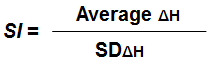 Trough:peak ratio (T/P)reflects the pharmacological effect of a drug at the end of dosing interval (trough) relative to its peak effect; higher for long-acting drugsRatio between the BP reduction at the end of the between-dose interval (trough) and the BP reduction at the time of the maximal drug effect (peak). (16) 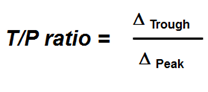  Treatement On Variability Index ( TOVI)reflects the impact of a given treatment both on 24h mean BP levels and on absolute estimates of 24h BPV, thus accounting  for  circadian BP fluctuations, as well as for the dependence of 24-h SD on 24-h mean BP levelsratio between the mean of 24-hourly BP reductions and the weighted 24-h SD (wSD) assessed under treatment. (17)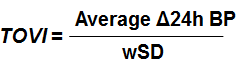 morning to evening Home BP ratioStergiou et al. (18)Name of the studyType of BPVTreatment regimenMain findingsMAPEC StudyHermida et al. (20)Short term BPVBedtime chronotherapyThe administration of ≥ 1 antihypertensive drug at bedtime was associated with a lower mean nocturnal BP and a lower cardiovascular risk after a median follow up of 5.6 years compared with all drugs ingestion in the morningHermida et al. (21)Short term BPVBedtime administration of telmisartanBedtime administration of telmisartan was associated with a greater sleep-time relative BP decline without loss in 24-h efficacyHermida et al. (22)Short term BPVBedtime administration of olmesartanBedtime intake of olmesartan was significantly more efficient than morning dosing in reducing the nocturnal BP mean and improving the awake/asleep BP ratioHoshino et al. (23)Short term BPVBedtime administration of amlodipine-olmesartan combinationBedtime administration of amlodipine–olmesartan combination reduced morning BP surge without an excessive nocturnal BP declineAcelajado et al. (24)Short term BPVBedtime administration of nebivololNocturnal ingestion of nebivolol decreased pre-waking systolic BP from baselineX-CELLENT StudyZhang et al. (25)Short term BPV4 parallel treatment groups (placebo, candesartan, indapamide sustained release and amlodipine)Indapamide sustained release and amlodipine were the only agents associated with a significantly reduction in BPV after 3-month treatmentParati et al. (26)Short term BPVTelmisartan-amlodipine combinationTelmisartan–amlodipine combination exhibited a lower daytime BPV compared with various monotherapiesOmboni et al. (17)Short term BPVACE inhibitors, dihydropyridine CCBs, thiazide diuretics in monotherapy or combinationThe triple (olmesartan/dihydropyridine/thiazide diuretic) and the dual (olmesartan/dihydropyridine CCB or olmesartan/thiazide diuretic) combinations were associated with a greater decrease in BPV compared with monotherapiesASCOT-BPLA trialRotwell et al. (27)Short term BPVLong term BPVAmlodipine versus atenolol based regimenVisit-to-visit, ABPM and within-visit systolic BPV were lower in the amlodipine treatment groupNishioka et al. (28)Short term BPVARBs, BBs, CCBs and ACE inhibitorsBBs were associated with higher BPV rather than CCBs and ARBs in patients affected by cerebrovascular diseaseLevi-Marpillat et al. (29)Short term BPVARBs, BBs, CCBs, diuretics and ACE inhibitorsCCBs and diuretics showed a greater decrease in BPVLiu-Deryke et al. (30)Short term BPVNicardipine versus labetalolIn acutely hypertensive stroke patients the nicardipine treatment group exhibited a lower BPV than the labetalol treatment groupHOMED-BP StudyAsayama et al. (31)Mid-term BPVCCBs, ARBs, or ACE inhibitorsDay-to-day variability of self-measured home BP did not differ among the three treatment armsMatsui et al. (32)Mid-term BPVOlmesartan/hydrochlorothiazide versus olmesartan/azelnidipine combinationOlmesartan/azelnidipine combination regimen based was associated with a lower day-to-day BPV than the olmesartan/hydrochlorothiazide based regimenMRC TrialRotwell et al. (27)Long term BPVAtenolol versus diuretic based regimensThiazide like diuretics were more effective than BBs on long-term BPVALLHAT Study(33)Long term BPV3 parallel treatment groups (chlorthalidone, amlodipine and lisinopril)The amlodipine and lisinopril treatment arms were associated with a lower and higher systolic BPV, respectively, compared with chlorthalidone treatment group after 6 months following randomizationCOLM TrialRakugi et al. (34)Long term BPVOlmesartan/CCBs versus olmesartan/diuretic combinationOlmesartan/CCB combination was more efficient in reducing systolic BPV compared with olmesartan/diuretic combination in very elderly hypertensivesCOPE TrialUmemoto et al. (35)Long term BPV3 parallel treatment groups (benidipine/diuretic,benidipine/ARBs and benidipine/BBs)The benidipine/diuretic combination was more effective on long-term BPV than benidipine/ARBs and benidipine/BBs combinationsELSA TrialMancia et al. (36)Long term BPVAtenolol versus lacidipineVisit-to-visit BPV did not differ between atenolol and lacidipineShiga et al. (37)Long term BPVSingle-pill fixed-dose combination of ARB/CCB versus ARB/diureticSeasonal BPV was similar between ARB/CCB and ARB/diuretic combinations